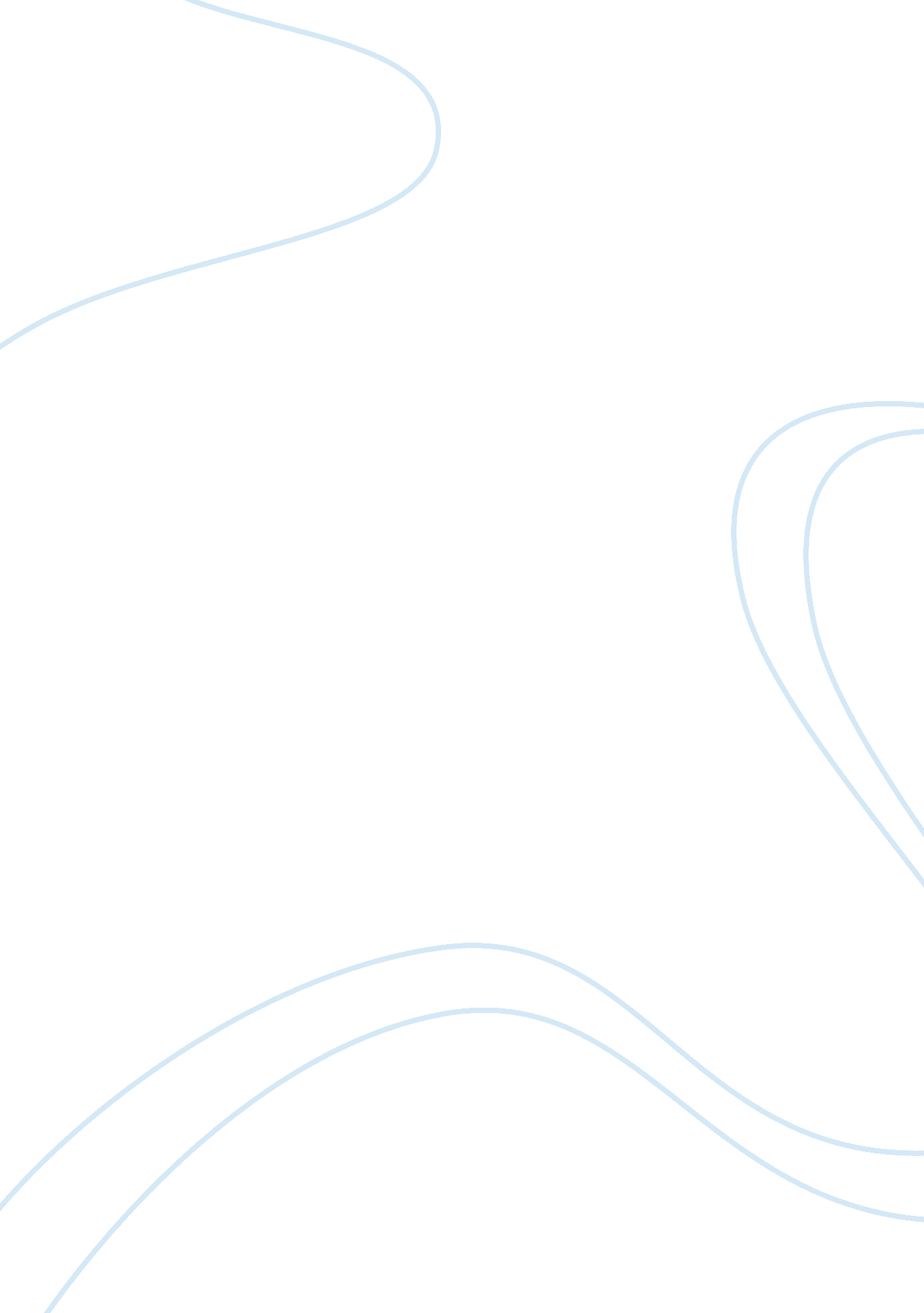 Art appreciationReligion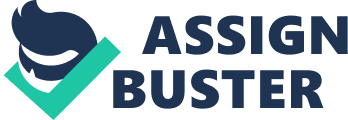 In the quote above, Michelangelo describes his creation of a religious symbol. Discuss with your fellow class: What art images and symbols do you see presented in religious ceremonies in churches, greeting cards, books, and the visual arts? There are multiple symbols to represent religious ceremonies in church. The most common I think would be the cross. But, if you look deeper into different denominations you will see each one has a different symbol. Christianity is most commonly associated with a cross, or the Christian flag. The Catholic church is most commonly associated with Mother Mary and a rosary. Budism is an golen statue, Jews have the star of David. Why do you think that these images have been repeatedly used for centuries? I think these have more so kept the same symbols to have a better understanding of someone’s religious preferences or beliefs. Religion has been around for a lot longer than any who is left on the earth. I honestly think its just out of convince that people have kept the same symbols because its just easier that way. What ways have you used these images or seen them presented in your community? My father is a minister so I see images quite often. I am adverse in the different denominations and I know the differences and how they’re beliefs differ. I have multiple denominations in my family so I see different symbols it be a whether religious gathering, wedding, ceremony. Part 2 Answer the following questions to enter into a discussion with your classmates: What images do you notice that are repeatedly used for cultural and traditional celebrations? The star of David is used for Bar Mitzvah’s, typically in the US for birthdays its balloons. The Christmas Tree is used to celebrate Christmas. Turkey is used to Thanksgiving. The US Flag is for the 4th of July. Halloween is typically represented by a pumpkins. Share some traditional images that you have seen used in your community or family year after year for celebrations. We used nativity pictures during Christmas time at my home and church. We use lots of balloons for birthdays. Do you think they should change or remain the same? Why? There are so many different symbols and the ones I listed just brushed the surface. I think we should keep the symbols the same. The people who came up with these symbols have significant impact on the cultures where they are represented and I think taking away from that would be disrespectful and do a disservice to those who were here long before we were. What is the art and cultural value? I believe the cultural value is different for every person. We are all raised differently therefor we all look at our cultures differently. Just because the cross signifies my religious beliefs doesn’t mean it has the same meaning to you. 